        КАРАР                                                                   ПОСТАНОВЛЕНИЕ22 февраль 2019 йыл                        № 23                  22 февраля 2019 годаОб утверждении плана мероприятий по противодействию нелегальной миграции на территории сельского поселения Казанчинский сельсовет муниципального  района Аскинский район Республики Башкортостанна 2019 – 2021 годы       В соответствии с Федеральными законами от 06.10.2003 г. №131-ФЗ «Об общих принципах организации местного самоуправления в Российской Федерации», от 31.05.2002 г. № 62-ФЗ  «О гражданстве Российской Федерации»,  от 18.06.2006г. № 109-ФЗ «О миграционном учете иностранных граждан и лиц без гражданства в Российской Федерации»,  от 25.07.2002 г. № 115-ФЗ «О правовом положении иностранных граждан в Российской Федерации», Уставом сельского поселения, в целях противодействия незаконной миграции на территории сельского поселения Казанчинский сельсовет  постановляю:       1. Утвердить план мероприятий по противодействию нелегальной миграции в сельском поселении Казанчинский сельсовет муниципального района  Аскинский район Республики Башкортостан на 2019-2021 годы (прилагается);       2. Контроль за исполнением данного постановления оставляю за собой.                 Глава сельского                 поселения Казанчинский сельсовет                                Р.Т.КиямовПриложение к постановлению администрациисельского поселения Казанчинский сельсовет от «22  » февраля 2019 г. №23  План мероприятийпо противодействию нелегальной миграциив сельском поселении Казанчинский сельсоветмуниципального района Аскинский район на 2019-2021 годы1. Характеристика проблемыОбеспечение условий для решения вопросов регулирования миграционных процессов с учетом законодательства Российской Федерации в сфере миграции. Оптимизация объема и структуры миграционных потоков в целях устойчивого социально-экономического и демографического развития сельского поселения:- исключение случаев проявления социальной, расовой, национальной и религиозной розни;- минимизация фактов проявления превосходства либо неполноценности человека по признаку его социально расовой, национальной, религиозной или языковой принадлежности или отношения к религии;- исключения случаев нарушения прав, свобод и интересов человека и гражданина в зависимости от его социально расовой, национальной, религиозной или языковой принадлежности или отношения к религии;- выявлению и пресечению деятельности этнических преступных группировок, используемых в террористических целях.2. Цели и задачи мероприятийОсновными целями плана мероприятий являются:- обеспечение эффективного регулирования внешней миграции на территории сельского поселения, соответствия параметров стратегии социально-экономического и демографического развития сельского поселения;- противодействия незаконной миграции.Условиями достижения целей Плана мероприятий является решение следующих задач:- формирование полной, достоверной, оперативной и актуальной информации о перемещении иностранных граждан;- сокращение преступлений, совершенных иногородними и иностранными гражданами;- обеспечение противодействия коррупции при оказании муниципальных услуг и исполнения муниципальных функций в сфере миграции.Реализацию мероприятий предполагается осуществить в течение 3-х лет (2019-2021годы) без разделения на этапы, поскольку меры по профилактике правонарушений и борьбе с преступностью необходимо осуществлять постоянно.Для достижения поставленных целей Плана мероприятий предусмотрено:- обеспечение условий для решения вопросов регулирования внешней миграции с учетом законодательства Российской Федерации и международных обязательств Российской федерации в сфере миграции.3. Ожидаемые результатыРеализация Плана позволит:- обеспечить органы местного самоуправления объективной информацией об объемах и структуре миграционных потоков с целью принятия адекватных мер по регулированию миграционных процессов;- снизить риск возникновения конфликтных ситуаций среди населения сельского поселения в результате миграции.4. Перечень мероприятийСистема Плана мероприятий представляет собой комплекс согласованных мер, призванных обеспечить осуществление цели и задач. Мероприятия спланированы в соответствии с требованиями законодательных актов Российской Федерации в сфере миграции, Концепции регулирования миграционных процессов, одобренных Правительством Российской Федерации.Основные мероприятия включают:- проведение мониторинга миграционной ситуации в сельском поселении с учетом оценки и анализа сложившейся обстановки;- осуществления комплекса мероприятий по выявлению и пресечению нарушений миграционного законодательства;	- формирование общественного мнения, способствующего адаптации и интеграции законных мигрантов и пресечению нелегальной миграции. (Приложение №1)5. Сроки реализацииСрок реализации плана мероприятий – с 2019  по 2021 год.6. Описание последствийОсновной социально-экономический эффект от реализации плана мероприятий состоит в повышении эффективной работы Казанчинский сельской администрации и правоохранительных органов по сохранению стабильной, прогнозируемой и управляемой миграционной ситуации в сельском поселении, а также формированию у жителей терпимого отношения к мигрантам.Сохранение стабильности миграционной ситуации позволит успешно решать социально-экономические задачи, станет благоприятным фактором для успешного развития экономики сельского поселения и решения острых социальных проблем.Приложение №1 к Плану мероприятийпо противодействию нелегальной миграции в администрации сельского поселения Казанчинский сельсовет Аскинский муниципального района на 2019-2021 годыМероприятия по противодействию нелегальной миграциив администрации сельского поселения Казанчинский сельсоветмуниципального района Аскинский район на 2019-2021 годыБашҡортостан  РеспубликаһыАСКЫН РАЙОНЫМУНИЦИПАЛЬ РАЙОНЫНЫҢҠАҘАНСЫ АУЫЛ СОВЕТЫАУЫЛ БИЛӘМӘҺЕХАКИМИӘТЕ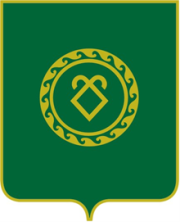 АДМИНИСТРАЦИЯСЕЛЬСКОГО ПОСЕЛЕНИЯКАЗАНЧИНСКИЙ СЕЛЬСОВЕТМУНИЦИПАЛЬНОГО РАЙОНААСКИНСКИЙ РАЙОНРеспублики Башкортостан№ п\пНаименование мероприятияСрок исполнения исполнитель1Проведение мониторинга и оценки миграционной ситуации в Казанчинском сельском поселении и подготовка предложений по ее стабилизации2019-2021годыАдминистрация поселения2Проведение работы по разъяснению работодателям и иностранным гражданам порядка осуществления временной трудовой деятельности на территории Казанчинского сельского поселения 2019-2021годыАдминистрация поселения3Проведение мероприятия по выявлению и пресечению фактов использования предприятиями, организациями и индивидуальными предпринимателями труда незаконных мигрантов и иностранных граждан, осуществляющих трудовую деятельность без соответствующего разрешения2019-2021годыАдминистрация поселенияУчастковый УП   (по согласованию)4Проведение анализа миграционной правоприменительной практики в Казанчинском сельском поселении на основе изучения (мониторинга) применения федеральных законов и других нормативно правовых актов, регулирующих отношения в сфере миграции2019-2021годыАдминистрация поселения5Создать актуальный банк данных по учету иностранных граждан, временно или постоянно проживающих на территории Казанчинского сельского поселения 2019-2021годыАдминистрация поселения6Обеспечить контроль за эксплуатацией и содержанием жилищного фонда. Осуществление инвентаризации пустующих строений, реконструируемых жилых домов, принятие мер по исключению возможности проникновения и проживания в них иностранных граждан2019-2021годыАдминистрация поселенияУчастковый УП   (по согласованию)7Обеспечить в установленном порядке уведомление органов миграционной службы о прибытии иностранных граждан на территорию Казанчинского  сельского поселения2019-2021годыАдминистрация поселения8Организация и проведение семинаров, «круглых столов» и других мероприятий по вопросам миграции. В том числе:- о проблемах регулирования миграционных процессов;-о проблемах регулирования социально-трудовых отношений с иностранными работниками;- по вопросам интеграции мигрантов, включая вопросы толерантности и культурной их адаптации и др.2019-2021годыАдминистрация поселения